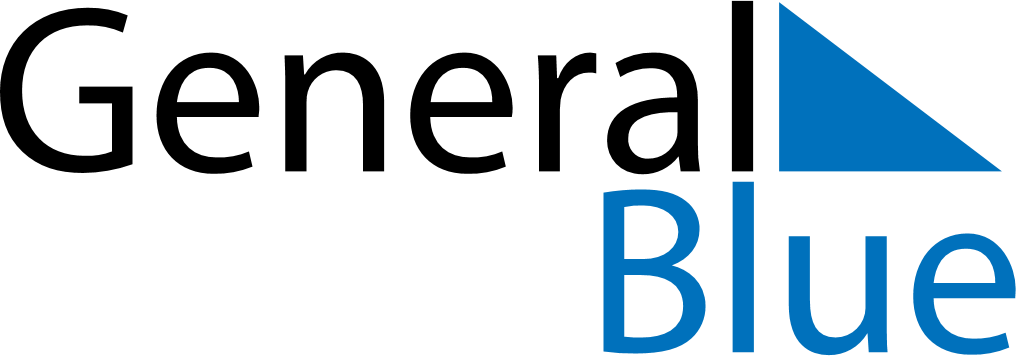 December 2018December 2018December 2018December 2018MexicoMexicoMexicoSundayMondayTuesdayWednesdayThursdayFridayFridaySaturday1Change of Federal Government23456778910111213141415Day of the Virgin of Guadalupe16171819202121222324252627282829Christmas Day3031